2. SAVEZNI TRENING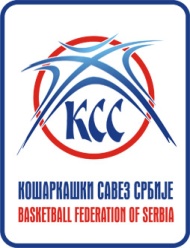 NIŠ 15.04.2018.GODIŠTE:   2005r.b.prezime i imeKlub1Avlijaš MarijaCrvena Zvezda – Beograd 2Lazarević MilicaPartizan 1953 – Beograd 3Milovanović SaraCrvena Zvezda – Beograd4Obradović MilicaGirl basket – Beograd 5Vuletić ZojaArt basket – Beograd 6Šaran TeodoraAgros basket – Beograd 7Šuković MartaGirl basket - Beograd8Medveđ SaraStara Pazova – Stara Pazova 9Ivanović TeodoraSrem basket – Pećinci 10Selaković MilicaČelarevo – Čelarevo 11Mitrašinović AnjaVršac – Vršac 12Vlahović AnđelaŽKA Novi Sad – Novi Sad 13Marković AnjaSpartak – Subotica 14Jevtović JovanaIvanjica – Ivanjica 15Filimonović SonjaRadnički – Kragujevac 16Mandić JovanaMileševka - Prijepolje17Pavlović IvanaVlasenica – Vlasenica 18Arsić JovanaPlej of – Užice 19Mitrović MilicaVlasenica – Vlasenica 20Lazarević JelenaRtanj – Boljevac 21Teodora TrkuljaHajduk Veljko – Negotin 22Ignjatović BratislavaGimnazijalac – Pirot 23Janošević ElenaBor – Bor 24Perić IvonaActavis - Leskovac